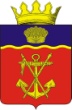 АДМИНИСТРАЦИЯКАЛАЧЁВСКОГО МУНИЦИПАЛЬНОГО РАЙОНАВОЛГОГРАДСКОЙ ОБЛАСТИПОСТАНОВЛЕНИЕ                                от «16» 12 . 2015 г.   № 1227Об утверждении ведомственного Перечня муниципальных услуг (работ) в сфере молодежной политики, оказываемых (выполняемых) муниципальным бюджетным учреждением «Комплексный центр социального обслуживания молодежи», подведомственным администрации Калачевского муниципального районаВ соответствии с Постановлением администрации Калачевского муниципального района от 27 августа 2015 года № 825 «Об утверждении Порядка формирования, ведения и утверждения ведомственных перечней муниципальных услуг и работ, оказываемых и выполняемых муниципальными учреждениями Калачевского муниципального района» п о с т а н о в л я ю:Утвердить ведомственный перечень муниципальных услуг (работ) в сфере молодежной политики, оказываемых (выполняемых) муниципальным бюджетным учреждением «Комплексный центр социального обслуживания молодежи», согласно Приложению № 1 к настоящему постановлению.Настоящее Постановление подлежит официальному опубликованию.Контроль исполнения настоящего постановления возложить на заместителя главы администрации Калачевского муниципального района С.Г. Подсеваткина.Глава администрацииКалачёвского муниципального района                                                С.А. ТюринПРИЛОЖЕНИЕ 1 к Постановлению от «16 »12 .2015 г. № 1227Ведомственный перечень муниципальных услуг (работ) в сфере молодежной политики, оказываемых (выполняемых) муниципальным бюджетным учреждением «Комплексный центр социального обслуживания молодежи», подведомственным администрации Калачевского муниципального района, в соответствии с основными видами деятельности№Наименование муниципальной услуги (работы) с указанием кодов Общероссийского классификатора видов экономической деятельности, которым соответствует муниципальная услуга (работа)Наименова-ние органа, осуществля-ющегофункции и полномочия учредителяКод органа, осуществля-ющего полномочия учрелителя, в соответствии с реестром участников бюджетного процесса, а также отдельных юридических лиц, не являющихся участниками бюджетного процессаНаименование муниципального учреждения и его код в соответствии с реестром участников бюджетного процесса, а также отдельных юридических лиц, не являющихся участниками бюджетного процессаСодержание муниципальной услуги (работы)Условия (формы)оказания муници-пальной услуги иливыполне-ния работыВид деятельностимуниципаль-ногоучрежденияКатегория потребителеймуници-пальнойуслугиНаименование показателей,характеризу-ющих качество и (или) объем муници-пальной услуги(выполняемой работы)Указание на бесплатностьили платность муници-пальной услуги (работы)Реквизиты нормативных правовых актов, являющихся основанием для включения муниципальной услуги (работы) в ведомственный перечень или внесения изменений в ведомственный перечень1234567891011121Организация мероприятий, направленных на профилактику асоциального и деструктивного поведения подростков и молодежи, поддержка детей и молодежи, находящейся в социально-опасном положении75.13;92.51Администрация Калачевского муниципального района18302208Муниципальное бюджетное учреждение «Комплексный центр социального обслуживания молодежи»183Р1370Молодежная политикаФизические лицаКоличество мероприятий;Доля исполнения плановых показателей объема работы в установленные срокиМуниципальная работабесплатнаяФедеральный закон от 06.10.2003 № 131-ФЗ  «Об общих принципах организации местного самоуправления в Российской Федерации»;Федеральный закон от 06.10.1999 № 184-ФЗ «Об общих принципах организации законодательных (представительных) и исполнительных органов государственной власти субъектов РФ» ; Федеральный Закон № 120-ФЗ от 24.06.1999 «Об основах профилактики безнадзорности  и правонарушений несовершеннолетних»; Распоряжение Правительства РФ от 17.11.2008 № 1662-р "Кoнцeпциядoлгoсpoчнoгoсoциaльнo-экoнoмичeскoгopaзвитияPoссийскoйФeдepaциинaпepиoддo"2Организация мероприятий в сфере молодежной политики, направленных наформирование системы развития талантливой и инициативной молодежи, создание условий для самореализации подростков и молодежи, развитие творческого, профессионального, интеллектуального потенциалов подростков и молодежи75.13; 92.72 ; 92.34.3Администрация Калачевского муниципального района18302208Муниципальное бюджетное учреждение «Комплексный центр социального обслуживания молодежи»183Р1370Молодежная политикаФизические лица от 14 до 30 летКоличество мероприятий;Доля исполнения плановых показателей объема работы в установленные срокиМуниципальная работабесплатнаяФедеральный закон от 06.10.2003 № 131-ФЗ  «Об общих принципах организации местного самоуправления в Российской Федерации»;Федеральный закон от 06.10.1999 № 184-ФЗ «Об общих принципах организации законодательных (представительных) и исполнительных органов государственной власти субъектов РФ» ; Статья 2.1 и Статья 13.1 Федерального закона от 28 июня . № 98-ФЗ "О государственной поддержке молодёжных и детских общественных объединений"; Федеральный закон от 24.06.1998 № 124-ФЗ «Об основных  гарантиях прав ребенка в Российской Федерации»; Распоряжение Правительства РФ от 17.11.2008 № 1662-р "Кoнцeпциядoлгoсpoчнoгoсoциaльнo-экoнoмичeскoгopaзвитияPoссийскoйФeдepaциинaпepиoддo."3Организация мероприятий в сфере молодежной политики, направленных на гражданское и патриотическое воспитание молодежи, воспитание толерантности в молодежной среде, формирование правовых, культурных и нравственных ценностей среди молодежи75.13; 92.72 ; 92.34.3Администрация Калачевского муниципального района18302208Муниципальное бюджетное учреждение «Комплексный центр социального обслуживания молодежи»183Р1370Молодежная политикаФизические лица от 14 до 30 летКоличество мероприятий;Доля исполнения плановых показателей объема работы в установленные срокиМуниципальная работабесплатнаяФедеральный закон от 06.10.2003 № 131-ФЗ  «Об общих принципах организации местного самоуправления в Российской Федерации»;Федеральный закон от 06.10.1999 № 184-ФЗ «Об общих принципах организации законодательных (представительных) и исполнительных органов государственной власти субъектов РФ» ; Федеральный Закон № 120-ФЗ от 24.06.1999 «Об основах профилактики безнадзорности  и правонарушений несовершеннолетних»; Распоряжение Правительства РФ от 17.11.2008 № 1662-р "Кoнцeпциядoлгoсpoчнoгoсoциaльнo-экoнoмичeскoгopaзвитияPoссийскoйФeдepaциинaпepиoддo."4Организация мероприятий в сфере молодежной политики, направленных на вовлечение молодежи в инновационную, предпринимательскую, добровольческую деятельность, а также на развитие гражданской активности молодежи и формирование здорового образа жизни75.13; 92.72 ; 92.34.3Администрация Калачевского муниципального района18302208Муниципальное бюджетное учреждение «Комплексный центр социального обслуживания молодежи»183Р1370Молодежная политикаФизические лица от 14 до 30 летКоличество мероприятий;Доля исполнения плановых показателей объема работы в установленные срокиМуниципальная работабесплатнаяФедеральный закон от 06.10.2003 № 131-ФЗ  «Об общих принципах организации местного самоуправления в Российской Федерации»;Федеральный закон от 06.10.1999 № 184-ФЗ «Об общих принципах организации законодательных (представительных) и исполнительных органов государственной власти субъектов РФ» ; Федеральный Закон № 120-ФЗ от 24.06.1999 «Об основах профилактики безнадзорности  и правонарушений несовершеннолетних»; Распоряжение Правительства РФ от 17.11.2008 № 1662-р "Кoнцeпциядoлгoсpoчнoгoсoциaльнo-экoнoмичeскoгopaзвитияPoссийскoйФeдepaциинaпepиoддo 2020 г."5Организация досуга детей, подростков и молодежи92.51;75.13;85.32;92.62Администрация Калачевского муниципального района18302208Муниципальное бюджетное учреждение «Комплексный центр социального обслуживания молодежи»183Р1370Тип досуговой деятельности: Культурно-досуговые, спортивно-массовые мероприятия Тип досуговой деятельности:Общественные объединенияТип досуговой деятельности: Иная досуговая деятельностьТип досуговой деятельности: Кружки и секцииМолодежная политикаФизические лица от 14 до 30 летКоличество мероприятий;Доля исполнения плановых показателей объема работы в установленные срокиКоличество общественных объединений Количество мероприятийКоличество кружков и секцийМуниципальная работабесплатнаяФедеральный закон от 06.10.2003 № 131-ФЗ  «Об общих принципах организации местного самоуправления в Российской Федерации»; Федеральный закон от 06.10.1999 № 184-ФЗ «Об общих принципах организации законодательных (представительных) и исполнительных органов государственной власти субъектов РФ» ; Статья 2.1 и Статья 13.1 Федерального закона от 28 июня 1995 г. № 98-ФЗ "О государственной поддержке молодёжных и детских общественных объединений"; Федеральный закон от 24.06.1998 № 124-ФЗ «Об основных  гарантиях прав ребенка в Российской Федерации»; Распоряжение Правительства РФ от 17.11.2008 № 1662-р "Кoнцeпциядoлгoсpoчнoгoсoциaльнo-экoнoмичeскoгopaзвитияPoссийскoйФeдepaциинaпepиoддo 2020 г."; Распоряжение Правительства Российской Федерации от 29.11.2014 № 2403-р "Основы государственной молодежной политики Российской Федерации на период до 2025 года"6Организация деятельности специализированных (профильных) лагерей75.13; 92.72 ; 92.34.3Администрация Калачевского муниципального района18302208Муниципальное бюджетное учреждение «Комплексный центр социального обслуживания молодежи»183Р1370Молодежная политикаФизические лица от 14 до 30 летКоличество мероприятийМуниципальная работабесплатнаяФедеральный закон от 06.10.1999 № 184-ФЗ «Об общих принципах организации законодательных (представительных) и исполнительных органов государственной власти субъектов РФ» ; Статья 2.1 и Статья 13.1 Федерального закона от 28 июня 1995 г. № 98-ФЗ "О государственной поддержке молодёжных и детских общественных объединений"; Федеральный закон от 24.06.1998 № 124-ФЗ «Об основных  гарантиях прав ребенка в Российской Федерации»; Распоряжение Правительства РФ от 17.11.2008 № 1662-р "Кoнцeпциядoлгoсpoчнoгoсoциaльнo-экoнoмичeскoгopaзвитияPoссийскoйФeдepaциинaпepиoддo 2020 г."; Распоряжение Правительства Российской Федерации от 29.11.2014 № 2403-р "Основы государственной молодежной политики Российской Федерации на период до 2025 года", Постановление от 28.05.2008 № 409 "О Федеральном агенстве по делам молодежи"